1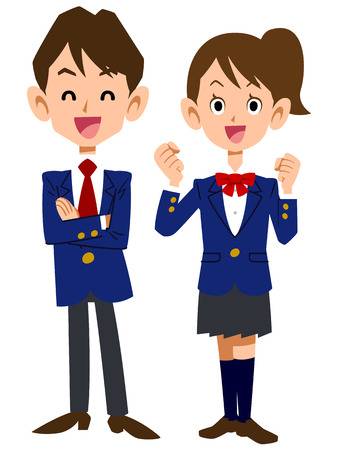 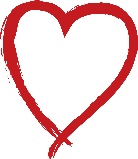 1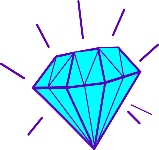 1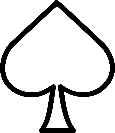 1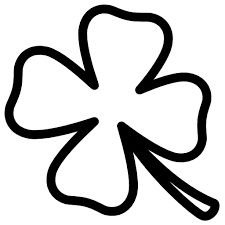 